Paseo por la Ciudad, Zonas Arqueológicas de Uxmal y Chichén Itzá, Museo de Chocolate, Comida típica y Santuario de Vida TsukánDuración: 4 días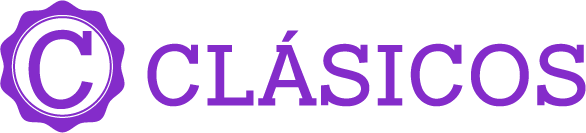 Llegadas compartidas: lunes y viernesVigencia al 31 de marzo 2022 Mínimo 2 personasDÍA 01.		CD DE MÉRIDA – PASEO POR LA CIUDAD DE MÉRIDA EN TURIBUSLegada y recepción en el aeropuerto de Mérida o de la estación de autobuses y traslado a su hotel. De acuerdo con su horario de llegada, tendrá un recorrido de 1hr. 30 min a bordo del Turibus (trasladarse al punto de inicio más cercano del hotel confirmado, horarios aproximados de lun a sáb entre 09:00 a 18:00 hrs. y dom entre las 12:00 a 18:00 hrs.) donde podrá admirar la belleza de la Cd. de Mérida, sus edificios históricos, la magia de sus calles y barrios, así como el calor de su gente, te llevaremos a un viaje en donde se combina la Mérida Colonial y la Mérida Contemporánea. Podrás admirar palacios y edificios que se encuentran en la avenida Paseo de Montejo y demás, explicados por un anfitrión quien dará recomendaciones de restaurantes típicos, mercados, sitios para visitar, etc. (No hay paradas para bajar y después subir en el transcurso del recorrido) Regreso del hotel por su cuenta. Alojamiento.Visita sugerida (opcional) Recorrido Nocturno con probaditas Yucatecas. (Incluido en Travel Shop Pack)DÍA 02.		CD DE MÉRIDA – MERCADO DE SANTIAGO – ZONA ARQUEOLÓGICA DE CHICHEN ITZÁ – SANTUARIO DE VIDA TSUKÁN (OPERA MIE O DOM)Por la mañana aproximadamente a la 08:00 hrs. cita en Paseo 60 (Calle 60 # 346 Zona Paseo Montejo, Centro), para trasladarnos a uno de los imperdibles de nuestra ciudad, recorramos el tradicional mercado de Santiago, complace tu paladar con una torta de cochinita o lechón, una sopa de lima o unos incomparables panuchos, mientras disfrutan de los colores y sabores de un mercado en Mérida. Posteriormente a 126 km (1hr 45 min) llegaremos a la Zona Arqueológica de Chichen Itzá, una de las maravillas del mundo, patrimonio de la humanidad por la UNESCO. El nombre deriva de las palabras mayas Boca-del-pozo (chichén) de los brujos-de-agua (Itzá), el sitio está dividido en tres áreas el grupo norte (netamente Tolteca) el grupo central (del periodo temprano) y el conocido como el viejo Chichen entre estos únicamente se visitan los dos primeros grupos. Finalmente a 20 min.  viviremos la experiencia en el Santuario de Vida Tsukán a través de un mágico recorrido que te pondrá en contacto con la riqueza natural de Yucatán y sumergirte en las aguas cristalinas del cenote. Tendrán tiempo para comida en Tsukán o un restaurante tradicional de la zona (alimentos no incluidos). Regreso a Mérida. Alojamiento.Visita sugerida (opcional) Noches de Kukulcán (Incluido en Travel Shop Pack)DÍA 03.		CD DE MÉRIDA – ZONA ARQUEOLÓGICA DE UXMAL – MUSEO DE CHOCOLATE (OPERA MAR O SAB)Desayuno. Salida a las 09:00 hrs. hacia Uxmal ubicada a 80 km (1 hr.) de Mérida demuestra lo que el arte Puuc, construyo en las formas paralelepípedos de sus edificios, con muros lisos y frisos ornamentados, la mayor parte de los edificios de Uxmal, pertenecen al periodo Maya Clásico y algunos a la fase media tardía, Chaac es representado en múltiples edificios, en el Palacio del Gobernador, Cuadrángulo de las Monjas, el Templo del Divino, entre otros. Posteriormente, recorrerán un museo nada convencional, con un enfoque interactivo donde los principales protagonistas son ustedes. El concepto del museo es rescatar la historia del cacao, rodeado de jardines botánicos con árboles de cacao a lo largo del recorrido. Tendrán tiempo para comida en un restaurante tradicional de la zona (alimentos no incluidos). Regreso a Mérida. Alojamiento.DÍA 04.		CD DE MÉRIDA Desayuno. A la hora prevista, traslado al aeropuerto. Fin de los servicios.Visita sugerida (opcional) Cenote San Ignacio (Incluido en Travel Shop Pack)INCLUYE: Traslado aeropuerto – hotel – aeropuerto en servicio compartido con capacidad controlada y vehículos previamente sanitizados.3 noches de hospedaje en Mérida Desayunos por adulto de acuerdo con itinerario Transportación terrestre para los tours en servicio compartido con capacidad controlada y vehículos previamente sanitizadosPaseo por la ciudad en Turibus, Zona Arqueológica de Uxmal y Chichen Itzá, Museo de Chocolate, Comida típica, Mercado de Santiago y Santuario de Vida Tsukán, Todas las entradas a los lugares descritos en el itinerarioConductor - guía para los tours mencionadosImpuestosNO INCLUYE:Extras en hotelesBoletos aéreos o de autobúsServicios, excursiones o comidas no especificadas Propinas a camaristas, botones, guías, choferes, gastos personalesIMPORTANTELa llegada a Mérida tendrá que ser antes de las 12:00 hrs. (Revisar horarios del Turibus)Se reserva el derecho de modificar el orden de los tours dentro de un paquete, además de cambiar el orden de las visitas dentro de un tour, por cuestiones de operación internas o por fuerza mayor.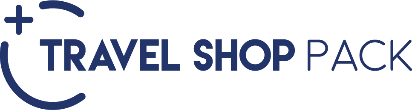 INCLUYE:RECORRIDO NOCTURNO CON PROBADITAS YUCATECASNOCHES DE KUKULKÁNCENOTE SAN IGNACIOPRECIO POR PERSONA $4,845.00 MXNRECORRIDO NOCTURNO CON PROBADITAS YUCATECAS Cita a las 18:00 hrs. para realizar nuestra caminata nocturna en una de las más emblemáticas avenidas de Mérida: “Paseo de Montejo”, envestida por casonas y mansiones con influencia francesa, y mientras caminamos disfruta Yucatán a “probaditas” con algunas marquesitas o una típica champola de helados Colón. Será una delicia recorrer los barrios de Mérida por la noche. Hay que considerar que esta actividad no incluye traslados, punto de encuentro en el monumento a la Patria y el traslado de regreso al hotel es por su cuenta. Alojamiento.NOCHES DE KUKULKÁNDisfruta del espectáculo de “Noches de Kukulkán”, empieza a las 20:00 hrs. (horario verano) e inicia con un recorrido nocturno de 45 min alrededor de la pirámide de Kukulkán y posteriormente el video mapping que tiene una duración de 20 a 25 min.CENOTE SAN IGNACIOA tan sólo 41 km (40 min) de Mérida llegaremos al municipio de Chocholá para disfrutar de una placentera estancia en Villas de Cenote San Ignacio. Déjate consentir con las amenidades y actividades especiales que tenemos para ti: acceso ilimitado al cenote, degustación de licores artesanales de Yucatán y del platillo del día, visita al Huerto orgánico, clase de elaboración de tortillas a mano y recorrido en bicicleta por el poblado (sujeto a disponibilidad). Nota: Para poder realizar y disfrutar de esta actividad se recomienda tener vuelo de regreso después de las 18:00 hrs.HOTELES PREVISTOS O SIMILARESHOTELES PREVISTOS O SIMILARESHOTELES PREVISTOS O SIMILARESCIUDADHOTELCATMÉRIDAEMBAJADORES / CITY JR MERIDA / EL CASTELLANO DE GAMMA INNTMÉRIDAEL CONQUISTADOR / CITY EXPRESS PLUS / WYNDHAM MERIDAPPRECIO POR PERSONA EN MXN (MINIMO 2 PERSONAS) PRECIO POR PERSONA EN MXN (MINIMO 2 PERSONAS) PRECIO POR PERSONA EN MXN (MINIMO 2 PERSONAS) PRECIO POR PERSONA EN MXN (MINIMO 2 PERSONAS) PRECIO POR PERSONA EN MXN (MINIMO 2 PERSONAS) PRECIO POR PERSONA EN MXN (MINIMO 2 PERSONAS) SERVICIOS TERRESTRES EXCLUSIVAMENTESERVICIOS TERRESTRES EXCLUSIVAMENTESERVICIOS TERRESTRES EXCLUSIVAMENTESERVICIOS TERRESTRES EXCLUSIVAMENTESERVICIOS TERRESTRES EXCLUSIVAMENTESERVICIOS TERRESTRES EXCLUSIVAMENTEDBLTPLCPLSGLMNRTURISTA1118010775NA128555730PRIMERA1177011285NA139456025APLICA SUPLEMENTO EN TEMPORADA ALTA, SEMANA SANTA, PASCUA, VERANO, NAVIDAD, FIN DE AÑO, PUENTES Y DÍAS FESTIVOSAPLICA SUPLEMENTO EN TEMPORADA ALTA, SEMANA SANTA, PASCUA, VERANO, NAVIDAD, FIN DE AÑO, PUENTES Y DÍAS FESTIVOSAPLICA SUPLEMENTO EN TEMPORADA ALTA, SEMANA SANTA, PASCUA, VERANO, NAVIDAD, FIN DE AÑO, PUENTES Y DÍAS FESTIVOSAPLICA SUPLEMENTO EN TEMPORADA ALTA, SEMANA SANTA, PASCUA, VERANO, NAVIDAD, FIN DE AÑO, PUENTES Y DÍAS FESTIVOSAPLICA SUPLEMENTO EN TEMPORADA ALTA, SEMANA SANTA, PASCUA, VERANO, NAVIDAD, FIN DE AÑO, PUENTES Y DÍAS FESTIVOSAPLICA SUPLEMENTO EN TEMPORADA ALTA, SEMANA SANTA, PASCUA, VERANO, NAVIDAD, FIN DE AÑO, PUENTES Y DÍAS FESTIVOSTARIFAS SUJETAS A DISPONIBILIDAD Y CAMBIO SIN PREVIO AVISO TARIFAS SUJETAS A DISPONIBILIDAD Y CAMBIO SIN PREVIO AVISO TARIFAS SUJETAS A DISPONIBILIDAD Y CAMBIO SIN PREVIO AVISO TARIFAS SUJETAS A DISPONIBILIDAD Y CAMBIO SIN PREVIO AVISO TARIFAS SUJETAS A DISPONIBILIDAD Y CAMBIO SIN PREVIO AVISO TARIFAS SUJETAS A DISPONIBILIDAD Y CAMBIO SIN PREVIO AVISO MENOR DE 2 A 11 AÑOS COMPARTIENDO HABITACION CON 2 ADULTOS  MENOR DE 2 A 11 AÑOS COMPARTIENDO HABITACION CON 2 ADULTOS  MENOR DE 2 A 11 AÑOS COMPARTIENDO HABITACION CON 2 ADULTOS  MENOR DE 2 A 11 AÑOS COMPARTIENDO HABITACION CON 2 ADULTOS  MENOR DE 2 A 11 AÑOS COMPARTIENDO HABITACION CON 2 ADULTOS  MENOR DE 2 A 11 AÑOS COMPARTIENDO HABITACION CON 2 ADULTOS  VIGENCIA: 31 DE MARZO DE 2022VIGENCIA: 31 DE MARZO DE 2022OPCIÓN CON SERVICIOS PRIVADOS, CONSULTE TARIFAS